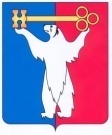 АДМИНИСТРАЦИЯ ГОРОДА НОРИЛЬСКАКРАСНОЯРСКОГО КРАЯПОСТАНОВЛЕНИЕ15.08.2018	г. Норильск	№ 321О внесении изменений в постановление и.о. Главы города Норильска от 04.11.2003 №1453С целью совершенствования качества управления финансово-хозяйственной деятельностью муниципальных унитарных предприятий муниципального образования город Норильск, ПОСТАНОВЛЯЮ:1. Внести в постановление и.о. Главы города Норильска от 04.11.2003 № 1453 «О разграничении полномочий собственника муниципальных унитарных предприятий муниципального образования город Норильск» (далее - Постановление) следующие изменения:1.1.	 Подпункт 1.1.14 пункта 1.1 Постановления изложить в следующей редакции:«1.1.14 согласовывает совершение сделок Предприятия, связанных с возможностью отчуждения имущества (в том числе залог, поручительство, банковская гарантия, полное товарищество);»1.2. Подпункт 1.7.3 пункта 1.7 Постановления исключить.1.3. Подпункты 1.7.4 - 1.7.8 пункта 1.7 Постановления считать подпунктами 1.7.3 - 1.7.7 соответственно.1.4. Дополнить Постановление новыми пунктом 1.10, подпунктами 1.10.1, 1.10.2 следующего содержания:«1.10. Заместитель Главы города Норильска:1.10.1. проводит заседания балансовых комиссий Предприятия в соответствии с Положением, утвержденным постановлением Администрации города Норильска;1.10.2. согласовывает совершение сделок предприятия, связанных с уступкой требований, переводом долга.».1.5. Пункт 1.10 Постановления считать пунктом 1.11.1.6. Подпункты 1.10.1 - 1.10.13 пункта 1.10 Постановления считать подпунктами 1.11.1 - 1.11.13 пункта 1.11 соответственно.2. Опубликовать настоящее постановление в газете «Заполярная правда» и разместить его на официальном сайте муниципального образования город Норильск.Глава города Норильска	                                                 Р.В. Ахметчин